РАЙОННЫЙ ОТДЕЛ ОБРАЗОВАНИЯ АДМИНИСТРАЦИИ ЛЕСНОГО РАЙОНА ТВЕРСКОЙ ОБЛАСТИПРИКАЗ 06.11.2019 г.                                 с. Лесное			        	         № 58                 О проведении муниципального  этапа Всероссийской олимпиадышкольников по общеобразовательнымпредметам в 2019-2020 учебном годуВ соответствии с  приказом Министерства образования  и науки РФ от 18.11.2013 года № 1252 «Об утверждении Порядка проведения Всероссийской олимпиады школьников», приказом Министерства образования Тверской области № 1422/пк от 24.10.2019 г. «О сроках проведения муниципального этапа Всероссийской олимпиады школьников в 2019 - 20 учебном году на территории Тверской области»П Р И К А З Ы В А Ю:1. Утвердить состав оргкомитета по проведению муниципального этапа олимпиады в следующем составе:-Русакова А.Д. – заведующий Районным отделом образования администрации Лесного района – председатель;- Львова С.В. – заместитель заведующего РОО;- Кудрявцева О.А. – зам. директора по УВР МОУ Лесная СОШ;- Делукова Ж.А.– зам. директора по УВР МОУ Алексейковская СОШ;                                                             - Соловьёва И.С..– инспектор по кадрам РОО.2. Провести муниципальный этап всероссийской олимпиады школьников в образовательных  организациях Лесного района на уровне основного и среднего общего образования в сроки с 18 ноября  по 24 декабря  2019 года (график проведения муниципального этапа всероссийской олимпиады школьников – приложение №1) 3. Определить места проведения муниципального этапа всероссийской олимпиады школьников (приложение № 2):- МОУ Лесная СОШ;- МОУ Алексейковская СОШ.4. Утвердить  состав  жюри  муниципального этапа олимпиады по предметам (приложение № 3).5. Утвердить организационно – техническую модель проведения муниципального этапа всероссийской олимпиады школьников в 2019-2020 учебном году в ОУ Лесного района (приложение № 4).6. Утвердить требования к организации и проведению муниципального этапа по каждому общеобразовательному предмету, разработанные центральными методическими комиссиями.7. Оргкомитету муниципального этапа олимпиады:а) не менее чем за 10 дней до начала муниципального этапа всероссийской олимпиады школьников проинформировать участников муниципального этапа  олимпиады  и  их  родителей  (законных представителей)  о  сроках   и       местах  проведения   муниципального  этапа   олимпиады   по  каждому общеобразовательному   предмету, а также  о Порядке  и  утвержденных требованиях к организации и проведению муниципального этапа по каждому общеобразовательному предмету;       б) обеспечить соблюдение информационной безопасности при работе с олимпиадными заданиями.8. Руководителям  МОУ Лесная СОШ Ивановой Н.Н. и МОУ Алексейковская СОШ Гавриловой И.В.:  	1) провести информационно-разъяснительную работу с обучающимися и их родителями (законными представителями) о сроках и местах проведения муниципального этапа Олимпиады по каждому общеобразовательному предмету, а также о Порядке проведения всероссийской олимпиады школьников;2) создать необходимые условия для проведения муниципального этапа олимпиады,   предоставить отдельные аудитории; 3) обеспечить участие обучающихся 7-11 классов  в   муниципальном этапе олимпиады; 4) обеспечить проведение муниципального этапа всероссийской олимпиады школьников на  уроках (время начала выполнения работы (2-ой урок);5) назначить организатора, ответственного за проведение муниципального этапа всероссийской олимпиады школьников  в общеобразовательной организации; 6)  назначить организатора для проведения муниципального этапа всероссийской олимпиады школьников  в аудитории;7) представить до 13.11.2019 г. в Оргкомитет:а) заявку на участие  победителей и призеров, набравших не менее 50% от  максимального количества баллов по предметам (приложение № 5);б) лист ознакомления учащихся и их родителей (законных представителей) с Порядком проведения всероссийской олимпиады школьников,   сроками  и месте  проведения   муниципального  этапа   олимпиады   по  каждому общеобразовательному   предмету, а также  с утвержденными требованиями к организации и проведению муниципального этапа по каждому общеобразовательному предмету (приложение № 6).9. Установить квоту победителей и призёров муниципального этапа по предметным дисциплинам (более 8 человек), не более 30% от общего числа участников, в случае, если они набрали более 50% от максимально возможного количества баллов по итогам оценивания  выполненных олимпиадных заданий. Для малочисленных олимпиад (до 8 человек) количество победителей и призёров составляет не более 50% от общего числа участников, в случае, если они набрали не менее 50%  от максимально возможного количества баллов. 10. Считать победителями муниципального этапа всероссийской олимпиады участников, набравших более 50% от максимально возможного количества баллов по итогам оценивания  выполненных олимпиадных заданий. В случае равенства набранных баллов у нескольких участников все они признаются победителями.11. Считать призёрами муниципального этапа всероссийской олимпиады участников, следующих в итоговой таблице за победителями, набравших не менее 50% от максимально возможного количества баллов по итогам оценивания  выполненных олимпиадных заданий.12. Председателям  предметных жюри представить в оргкомитет по итогам проведения олимпиады: а) рейтинговую таблицу участников муниципального этапа  олимпиады; б) протокол определения победителей и призеров; в) аналитический отчет  о результатах выполнения олимпиадных заданий  по каждому общеобразовательному предмету в 3-дневный срок.13. Оргкомитету муниципального этапа всероссийской олимпиады школьников:а)  обеспечить независимое наблюдение за ходом проведения муниципального этапа в аудиториях;б) обеспечить сбор аналитических отчётов жюри о результатах выполнения олимпиадных заданий по каждому общеобразовательному предмету;в) утвердить результаты муниципального этапа всероссийской олимпиады школьников;г) разместить на информационных стендах и  официальных сайтах ОУ, РОО результаты муниципального этапа олимпиады (рейтинг победителей и призёров), в том числе протоколы жюри по каждому общеобразовательному предмету. 14. Контроль за исполнением настоящего приказа оставляю за собой.Заведующий  районным отделомобразования администрации Лесного района:                              А.Д. РусаковаПриложение № 1                                     к приказу № 58                                                                                                                                                                                                                                                                                от 06.11.2019 г.График проведения муниципального этапа всероссийской олимпиады школьниковв 2019-2020 учебном годуПриложение № 2                                     к приказу № 58от 06.11.2019 г.Место проведения, количество участников, список общественных наблюдателей  и даты муниципального этапа Всероссийской олимпиады школьников в 2019-2020 уч. г.Приложение № 3 к приказу РОО № 58 от 06.11.2019г.Состав жюри муниципального этапа олимпиады по общеобразовательным предметамПриложение № 4                                     к приказу №  58от 06.11.2019 г.Организационно-технологическая модель проведения муниципального этапа всероссийской олимпиады школьников в 2019-2020 учебном году в ОУ Лесного районаПриложение № 5                                     к приказу №  58 от 06.11.2019 г.Заявка на участие в муниципальном этапе Всероссийской олимпиады школьников 20 __/20__ года ______________________________                                                                          образовательное учреждениеПриложение № 6                                     к приказу № 58 от 06.11.2019 г.Лист ознакомления учащихся и их родителей (законных представителей) с Порядком проведения всероссийской олимпиады школьников,   сроками  и месте  проведения   муниципального  этапа   олимпиады   по  каждому общеобразовательному   предмету, а также  с утвержденными требованиями к организации и проведению муниципального этапа по каждому общеобразовательному предметуДиректор школы:                            /__________________/Классный руководитель:                /__________________/М.П.Приложение № 7 к приказу № 58  от 06.11.2019 г.Программапроведения муниципального этапа всероссийской олимпиады школьников№ п/пПредметКлассыДатаДень недели1.Математика7-1118.11Понедельник2.Русский язык 7-1120.11Среда3.История  7-1121.11Четверг4.Английский язык7-1125.11Понедельник5.Немецкий язык 7-1127.11Среда6.Физическая культура7-1128-29.11Четверг, пятница7.География7-1102.12Понедельник8.Физика7-1103.12Вторник 9.Литература7-1105.12Четверг10.Обществознание7-1106.12Пятница11.Биология7-1110.12Вторник 12.Химия 7-1111.12Среда№ПредметКоличество участников Количество участников Количество участников Количество участников Количество участников Количество участников Дата олимпиадыДень неделиМесто проведения олимпиадыОбщественный наблюдатель№ПредметклассыклассыклассыклассыклассыитогоДата олимпиадыДень неделиМесто проведения олимпиадыОбщественный наблюдатель№Предмет7891011итогоДата олимпиадыДень неделиМесто проведения олимпиадыОбщественный наблюдатель1Математика51111918.11ПонедельникМОУ Лесная СОШАлександрова Н.А.2Русский язык 833321920.11СредаМОУ Лесная СОШСнежкова В.Н.3История 21321.11ЧетвергМОУ Лесная СОШСнежкова В.Н.4Английский язык311525.11ПонедельникМОУ Лесная СОШ Снежкова В.Н.5Немецкий язык 126927.11СредаМОУ Лесная СОШАлександрова Н.А.6Физическая культура1292212628-29.11Четверг, пятницаМОУ Лесная СОШРазумова А.В.7География6131002.12ПонедельникМОУ Лесная СОШАлександрова Н.А.8Физика212503.12Вторник МОУ Алексейковская СОШБелоросова М.Ю.9Литература211405.12ЧетвергМОУ Алексейковская СОШБелоросова М.Ю.10Обществознание72431606.12ПятницаМОУ Лесная СОШРазумова А.В.11Биология635332010.12Вторник МОУ Алексейковская  СОШБелоросова М.Ю.12Химия 21311.12СредаМОУ Лесная СОШРазумова А.В.итого5418212511129№ п/пЖюриЖюриЖюриЖюри№ п/пПредметПредседательЧлены1.Общественно – научный циклИстория, обществознание, МХКЗавьялова Н.А.Остроумова С.П.1.Общественно – научный циклИстория, обществознание, МХКЗавьялова Н.А.Шилиментьева Т.В.1.Общественно – научный циклГеографияОрлова Н.В.Иванова Н.Н.1.Общественно – научный циклГеографияОрлова Н.В.Бойцова Г.И.2.Физическая культураФизическая культураВеткина Е.В.Поспелова М.В.2.Физическая культураФизическая культураВеткина Е.В.Ельмекеев Г.О.2.Физическая культураФизическая культураВеткина Е.В.Иванов А.В.2.Физическая культураФизическая культураВеткина Е.В.Орлова О.А.3.Математика, информатикаМатематика, информатикаТютикова Н.В.Смирнова Е.В.3.Математика, информатикаМатематика, информатикаТютикова Н.В.Ромашевская М.М.3.Математика, информатикаМатематика, информатикаТютикова Н.В.Испиева И.Х.3.Математика, информатикаМатематика, информатикаТютикова Н.В.Петров Р.В.4.Иностранный языкНемецкий язык, английский языкКудрявцева О.А.Соловьёва Л.В.4.Иностранный языкНемецкий язык, английский языкКудрявцева О.А.Брагин М.В.5.Естественно – научный циклБиология, ЭкологияБойцова Г.И.Жигалова М.А.5.Естественно – научный циклБиология, ЭкологияБойцова Г.И.Александрова В.В.5.Естественно – научный циклФизика, ХимияЧернышёва Т.В.Третьяков Д.О.5.Естественно – научный циклФизика, ХимияЧернышёва Т.В.Зрелова Т.А.6.Русский язык, литератураРусский язык, литератураЦветкова Е.В.Соколова Т.А.6.Русский язык, литератураРусский язык, литератураЦветкова Е.В.Андреева О.А.6.Русский язык, литератураРусский язык, литератураЦветкова Е.В.Стуколова Е.А.6.Русский язык, литератураРусский язык, литератураЦветкова Е.В.Серебрякова Т.В.6.Русский язык, литератураРусский язык, литератураЦветкова Е.В.Гаврилова И.В.№ п/пСодержание регламента1Муниципальный этап всероссийской Олимпиады школьников проводится с 18 ноября по 24 декабря 2019 года2Участниками муниципального этапа Олимпиады могут быть учащиеся 7-11 классов (согласно приказу РОО от 06.11.2019 г. № 58   «О проведении муниципального этапа всероссийской олимпиады школьников по общеобразовательным предметам в 2019-2020 учебном году)3В организациях, на базе которых проводится муниципальный этап олимпиады, оформляется информационный стенд для участников олимпиады, который содержит: - порядок проведения всероссийской олимпиады школьников;- перечень общеобразовательных предметов, по которым проводится всероссийская олимпиада школьников;- образец заявления на апелляцию;- график и время проведения  муниципального этапа всероссийской олимпиады школьников по каждому предмету.4Руководители ОО заблаговременно информируют  учащихся и их родителей (законных представителей) о сроках и местах проведения муниципального этапа олимпиады по каждому общеобразовательному предмету, а также о Порядке проведения всероссийской олимпиады школьников и утвержденных требованиях к организации и проведению муниципального этапа олимпиады по каждому общеобразовательному предмету5Организатор муниципального этапа олимпиады осуществляет  сбор заявлений родителей (законных представителей) обучающихся, заявивших о своем участии в олимпиаде, об ознакомлении с Порядком проведения всероссийской олимпиады школьников и о согласии на публикацию олимпиадной  работы своего несовершеннолетнего ребенка, в том числе в информационно-телекоммуникационной сети «Интернет» 6Руководитель общеобразовательной организации назначает ответственных за организацию проведения муниципального этапа всероссийской олимпиады (Оргкомитет; в местах проведения муниципального этапа – базовых школах)7Муниципальный этап олимпиады проводится по 12 предметам в соответствии с графиком.8До начала олимпиады по каждому общеобразовательному предмету председатель жюри информирует участников муниципального этапа, организаторов в аудиториях о требованиях к организации и проведению муниципального этапа Олимпиады 9Оргкомитетом муниципального этапа  установлено:                                                          - начало олимпиады по каждому общеобразовательному предмету  - 10.00.- количество организаторов в аудитории – 210Выходы участников из аудитории во время выполнения олимпиадных заданий осуществляются в сопровождении организаторов в аудитории.11По завершении олимпиады по предмету, работы участников олимпиады шифруются. - олимпиадные работы и черновики просматриваются на предмет наличия пометок, знаков и прочей информации, позволяющей идентифицировать участника, в случае обнаружения вышеперечисленного, олимпиадная работа не проверяется;-  шифры вписываются в предварительный протокол; - шифры участников Олимпиады не подлежат разглашению до окончания процедуры проверки олимпиадных работ;- зашифрованные работы передаются в жюри для проверки. Черновики не проверяются.12Участники Олимпиады имеют право:- до начала выполнения задания задать уточняющие вопросы организатору в аудитории;- при необходимости выйти из аудитории в сопровождении организатора в аудитории;- получать информацию о времени, оставшемся до окончания выполнения работы (за 30 минут и за 5 минут до конца). - при досрочном выполнении задания сдать листы с ответами организатору в аудитории и покинуть аудиторию- пользоваться авторучками с синими (голубыми) или чёрными чернилами, карандашом, линейкой13Участникам Олимпиады запрещено:- использовать для записи авторучки с красными или зелеными чернилами;- обращаться с вопросами к кому-либо, кроме организаторов в аудитории и членов оргкомитета;                                                                                              - проносить в классы тетради, справочную литературу, учебники, любые электронные устройства, служащие для передачи, получения или накопления информации.                                                                                                                                                              Мобильные телефоны и другие средства связи сдаются организаторам в аудитории.14Участники Олимпиады обязаны по истечении времени, отведенного на выполнение задания, сдать листы с ответами организатору в аудитории и выйти из аудитории15В течение 2 дней после олимпиады  проводится проверка олимпиадных работ, заполнение итоговых таблиц. Итоги Олимпиады по каждому предмету утверждаются жюри и доводятся до сведения участников не позднее 4-х дней после проведения олимпиады 16Разбор олимпиадных заданий и их решений проводится после проверки работ  членами жюри17Апелляция о несогласии участника олимпиады с выставленными баллами подается и рассматривается жюри в соответствии с Порядком проведения всероссийской олимпиады школьников  18Определение победителей и призеров производится согласно квоте, установленной организатором школьного этапа олимпиады19Председатели предметных жюри сдают протоколы и рейтинговые таблицы участников муниципального этапа олимпиады  не позднее 3-х дней после проведения олимпиады 20Заявки на участие в муниципальном этапе отправляются на электронный адрес организатора муниципального этапа:lesnoeroo@yandex.ru 21Составление отчета о проведении муниципального этапа всероссийской олимпиады школьников осуществляется после проведения муниципального этапа по всем предметам до 20.12.2019 г.22Победители и призеры муниципального этапа Олимпиады награждаются грамотами РОО.№ п/пПредметКлассФ.И.О. участника (в порядке убывания баллов)Дата рожденияГражданствоРейтингФ.И.О. учителя (полностью)№ п/пОУФИО учащегосяклассДатаПодпись учащегосяПодпись родителя (законного представителя)ВремяСодержаниеОтветственные 09.30 – 09.45Регистрация участников.-  приветственное слово председателя жюри;- сообщение правил и процедур проведения олимпиады в соответствии с требованиями к проведению данного этапа олимпиады.Члены оргкомитета, члены жюри09.45 - 09.50Распределение участников  олимпиады по аудиториям. Проведение инструктажа для участников.Организаторыв аудитории9.50 - 10.00Шифрование работ.Члены оргкомитета10.00 - 13.30Выполнение  заданий участниками.Организаторы в аудиториив течение 2 дней после олимпиадыПроверка олимпиадных работ. Дешифровка работ. Заполнение итоговых таблиц. Предоставление результатов олимпиады участникам. Разбор заданий (для участников).Члены оргкомитета, члены жюрив день показа  работПодача апелляций (прием письменных заявлений, рассмотрение апелляций).Члены жюрипо окончании работы  апелляционной комиссииПодведение итогов, составление  и предоставление итогового рейтинга  результата олимпиады.Члены оргкомитета, члены жюри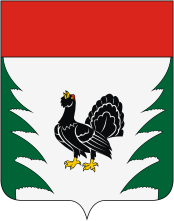 